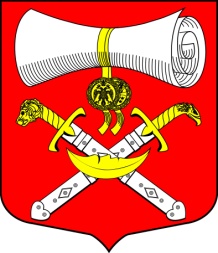 СОВЕТ ДЕПУТАТОВМУНИЦИПАЛЬНОГО ОБРАЗОВАНИЯХВАЛОВСКОЕ СЕЛЬСКОЕ ПОСЕЛЕНИЕВОЛХОВСКОГО МУНИЦИПАЛЬНОГО РАЙОНАЛЕНИНГРАДСКОЙ ОБЛАСТИТРЕТЬЕГО СОЗЫВА 					РЕШЕНИЕ 12 июля 2016 года                                                                                   №    45д. Хвалово О протесте Волховской городской прокуратуры.Рассмотрев протест Волховской городской прокуратуры: на решение Совета   депутатов   МО  Хваловское   сельское  поселение   Волховского муниципального района Ленинградской области    за №  45 от  15.11.2013 года   « Об  утверждении    Положения о бюджетном процессе в муниципальном образовании Хваловское сельское поселение Волховского муниципального района Ленинградской области», Совет депутатов решил:		1.Удовлетворить требования Волховской городской прокуратуры.	2.Привести  решение Совета депутатов МО Хваловское сельское поселение за №  45 от  15.11.2013года   « Об  утверждении    Положения о бюджетном процессе в муниципальном образовании Хваловское сельское поселение Волховского муниципального района Ленинградской области»  в соответствии с требованиями федерального законодательства.				3.  Настоящее решение вступит в силу  со дня его принятия.		4. Контроль за исполнением данного решения оставляю за собой.Глава муниципального образования                                         Н.А.АникинХваловское сельское поселение                                                  